Wyciąg z mapy ewidencyjnej: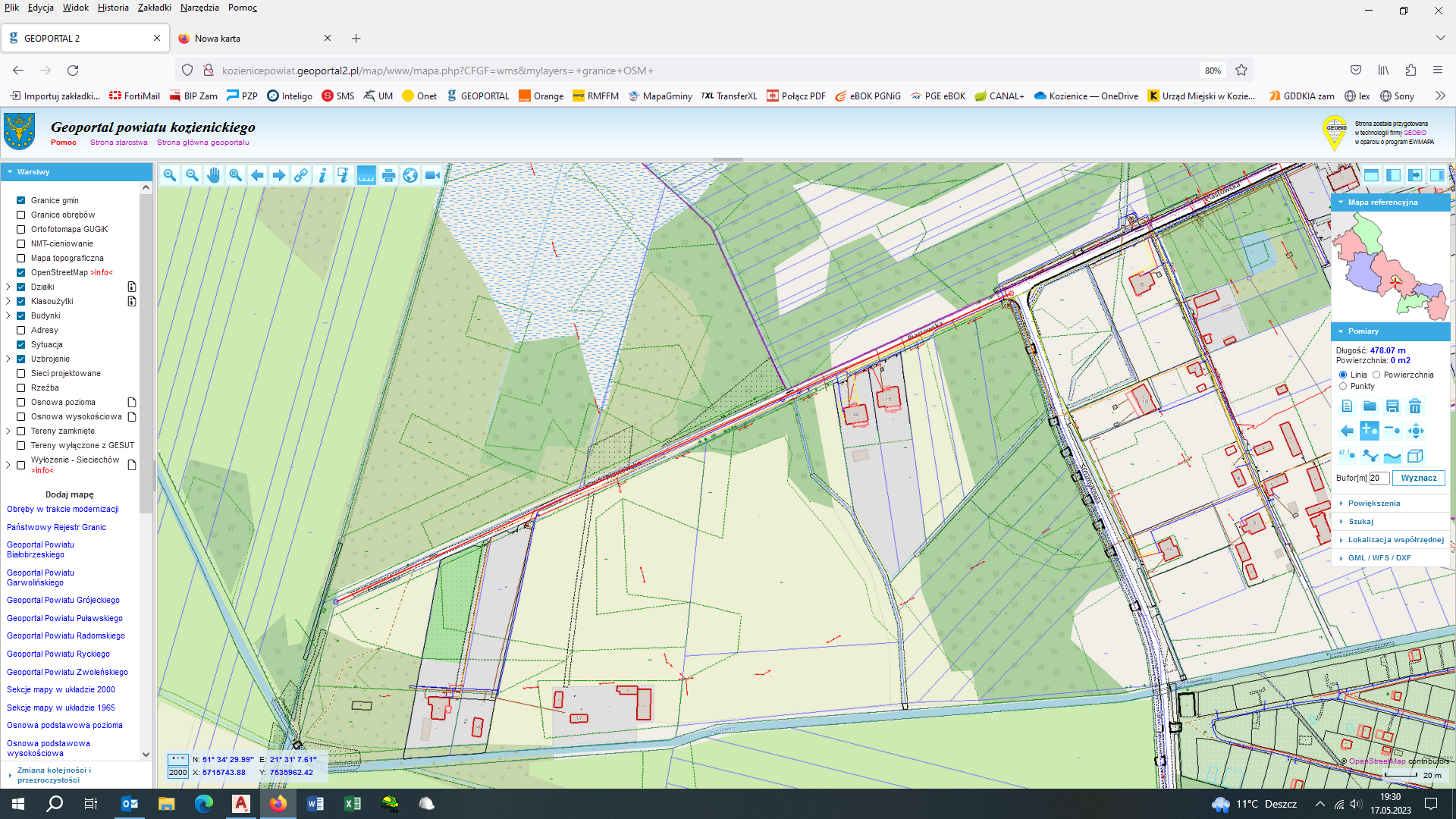 Długość projektowanego odcinka drogi ok. 480 mbZakres rzeczowy/ wytyczne:Włączenie do ul. StrumykowejJezdnia:o szerokości 5,0 m – przekrój drogowy KR-1  - kolor niebieskio szerokości 3,5 m – przekrój drogowy KR-1  - kolor czerwonyIstniejąca szerokość pasa drogowego ok. 5,0   -  7,5 mOpracowanie stałej organizacji ruchuRealizacja w trybie prawa budowalnego na zgłoszenieZaprojektowanie zjazdów do zamieszkałych posesji z kostki brukowejZjazdy do pól z kruszywaPobocza z kruszywa 0,75 mInwentaryzacja zieleni,Złożenie wniosku o wycinkę drzew,Mapa do celów projektowych,Kanał technologiczny lub odstępstwaOdwodnienie powierzchnioweUzgodnienia z zarządcami sieci: gaz, kanalizacja sanitarna, TPSA, wodociągi, linie nn w tym usunięcie kolizji,W ciągu drogi istnieje przepust – w razie konieczności należy go wymienić i wyremontować murki wraz z niezbędnymi uzgodnieniami i pozwoleniami.Badania geotechniczne gruntu.